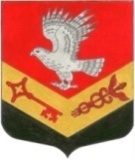 МУНИЦИПАЛЬНОЕ ОБРАЗОВАНИЕ«ЗАНЕВСКОЕ ГОРОДСКОЕ ПОСЕЛЕНИЕ»ВСЕВОЛОЖСКОГО МУНИЦИПАЛЬНОГО РАЙОНАЛЕНИНГРАДСКОЙ ОБЛАСТИСОВЕТ ДЕПУТАТОВ ТРЕТЬЕГО СОЗЫВАРЕШЕНИЕ20.12.2018 года                                                                                                     № 75гп.Янино-1О порядке утвержденияперечня автомобильных дорогобщего пользования местного значенияМО «Заневское городское поселение» и внесения в него изменений	 В соответствии с Федеральным законом от 06.10.2003 № 131-ФЗ «Об общих принципах организации местного самоуправления в Российской Федерации», пунктом 5 части 1 статьи 13 Федерального закона от 08.11.2007 № 257-ФЗ «Об автомобильных дорогах и о дорожной деятельности в Российской Федерации и о внесении изменений в отдельные законодательные акты Российской Федерации», уставом муниципального образования «Заневское городское поселение» Всеволожского муниципального района Ленинградской области совет депутатов принял РЕШЕНИЕ: 1.Утвердить	прилагаемый  Порядок утверждения перечня автомобильных дорог общего пользования местного значения муниципального образования «Заневское городское поселение» Всеволожского района Ленинградской области и внесения в него изменений согласно приложению.2.Опубликовать данное решение в официальных средствах массовой информации.3.Решение вступает в силу после дня его опубликования.4.Контроль за исполнением настоящего решения возложить на постоянно действующую депутатскую  комиссию  по промышленности, сельскому хозяйству, жилищно-коммунальному хозяйству, транспорту, связи и благоустройству. Глава муниципального образования                                                 В.Е.КондратьевПриложениек решению совета депутатовот  20.12.2018  № 75Порядокутверждения перечня автомобильных дорог общего пользования местного значения муниципального образования «Заневское городское поселение» Всеволожского района Ленинградской области и внесения в него измененийНастоящее положение определяет Порядок утверждения перечня автомобильных дорог общего пользования местного значения муниципального образования «Заневское городское поселение» Всеволожского района Ленинградской области и внесения в него изменений (далее – Порядок).Автомобильными дорогами общего пользования местного значения муниципального образования «Заневское городское поселение» Всеволожского района Ленинградской области (далее – муниципальное образование) являются автомобильные дороги общего пользования местного значения в границах населенных пунктов муниципального образования, за исключением автомобильных дорог общего пользования федерального, регионального или межмуниципального значения, частных автомобильных дорог.2. Перечень автомобильных дорог общего пользования местного значения муниципального образования (далее – Перечень) утверждается советом депутатов муниципального образования (далее – совет депутатов) по представлению администрации муниципального образования (далее – администрация).3. Перечень содержит следующую информацию:наименование автомобильной дороги общего пользования местного значения в границах населенных пунктов муниципального образования (далее – автомобильная дорога);сведения о собственнике (балансодержателе) автомобильной дороги;сведения о протяженности автомобильной дороги;сведения об общей площади автомобильной дороги;сведения о типе покрытия автомобильной дороги.4. Предложения по внесению изменений в утвержденный Перечень вносятся администрацией в соответствии с настоящим Порядком.5. Подготовка предложений по внесению изменений в утвержденный Перечень осуществляется администрацией на основании обращений от органов государственной власти, органов местного самоуправления, юридических, физических лиц (далее – заявители) о передаче автомобильных дорог из федеральной, региональной собственности, муниципальной собственности иных органов местного самоуправления, собственности юридических и физических лиц в собственность муниципального образования.6. Для рассмотрения вопроса о передаче автомобильных дорог из федеральной, региональной собственности, собственности иных органов местного самоуправления, собственности юридических и физических лиц  в собственность муниципального образования, заявители предоставляют в администрацию следующие документы и сведения:1) наименование и местоположение автомобильной дороги;2) наименование правообладателей, осуществляющих управление автомобильной дорогой;3) о соответствии (несоответствии) автомобильной дороги показателям определения автомобильных дорог  общего пользования местного значения и техническим требованиям к автомобильным дорогам;4) о протяженности автомобильной дороги в границах населенных пунктов муниципального образования;5) данные бухгалтерского учета и отчетности по автомобильной дороге;6) социально-экономические, финансовые показатели содержания автомобильной дороги;7) технический паспорт автомобильной дороги;8) выписка из реестра имущества, содержащая сведения о предлагаемом к передаче имуществе;9) выписка из Единого государственного реестра недвижимости о зарегистрированных правах на предлагаемое к передаче недвижимое имущество, в том числе о зарегистрированных правах на занимаемые им земельные участки;10) проект договора и передаточного акта автомобильной дороги.7.  Администрация рассматривает поступившие от заявителей обращения о передаче автомобильных дорог из федеральной, региональной собственности, собственности иных органов местного самоуправления, собственности юридических и физических лиц  в собственность муниципального образования,  в течение месяца с даты поступления.8. По итогам рассмотрения обращений о передаче автомобильных дорог из федеральной, региональной собственности, собственности иных органов местного самоуправления, собственности юридических и физических лиц  в собственность муниципального образования, администрация вносит на рассмотрение совета депутатов предложения по внесению изменений в утвержденный Перечень.9. Администрация может отказать заявителю в  рассмотрении обращения в следующих случаях:а) автомобильная дорога не соответствует показателям определения автомобильных дорог общего пользования местного значения в границах населенного пункта муниципального образования;б) состав и содержание представляемых сведений и документов не соответствуют положениям пункта 6 настоящего Порядка.